DOCTORAT HONORIFIQUE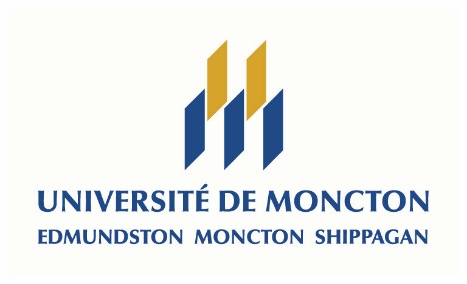 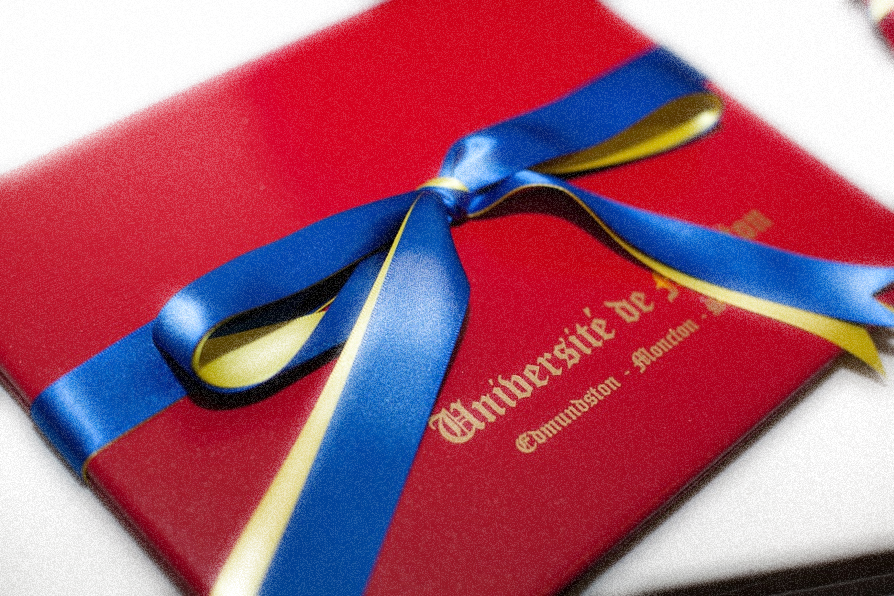 Avis important aux personnes qui désirent proposer une candidatureFormulaire de proposition de candidatureN. B. 	Nous vous encourageons d’inclure dans la demande :le curriculum vitae de la personne proposée;des lettres d’appui;tout autre document appuyant la candidature.ButChaque année, à l’occasion de la cérémonie de la collation des grades, l’Université de Moncton décerne un doctorat honorifique à des personnes dont elle souhaite reconnaître le mérite ou la contribution. C’est aussi pour elle une façon de donner aux étudiants et aux étudiantes qui reçoivent leur diplôme des modèles susceptibles de les inspirer.Critères de sélectionAu moment où l’Université décerne la distinction, la candidate ou le candidat doit exceller ou avoir excellé dans l’un ou l’autre des principaux domaines de l’activité humaine : scientifique, littéraire, culturel, social, politique, économique, administratif, financier, industriel, etc. Cette contribution se caractérise par sa durabilité et sa profondeur.Le nombre total de doctorats honorifiques pour les trois campus ne dépasse habituellement pas cinq par année.ProcédureLes personnes qui soumettent des candidatures doivent remplir le formulaire ci-joint ou utiliser un traitement de texte respectant le format et le contenu de celui-ci. Dans ce dernier cas, il est important d’inclure tous les titres et sous-titres qui apparaissent en gras dans le formulaire.L’étude des candidatures nécessitant la reproduction des renseignements fournis, le Comité de sélection ne peut accepter que des documents très lisibles.Date butoirPrière de faire parvenir le formulaire rempli et les autres documents pertinents au plus tard le 31 août, par courriel, à l’adresse suivante : secgen@umoncton.ca. CandidatureCandidatureCandidatureNomOccupation présentePrincipales raisons  motivant la proposition de cette candidatureRenseignements sur la personne proposéeRenseignements sur la personne proposéeRenseignements sur la personne proposéeRenseignements sur la personne proposéeRenseignements sur la personne proposéeRenseignements sur la personne proposéePrincipaux postes occupésPour chaque poste, veuillez indiquer l’organisme, la fonction exercée et la durée.Pour chaque poste, veuillez indiquer l’organisme, la fonction exercée et la durée.Pour chaque poste, veuillez indiquer l’organisme, la fonction exercée et la durée.Pour chaque poste, veuillez indiquer l’organisme, la fonction exercée et la durée.Principales contributions au milieu ou à la professionLe cas échéant, veuillez faire état des contributions les plus importantes en dégageant leur ampleur et leur impact sur le milieu ou sur la société.Le cas échéant, veuillez faire état des contributions les plus importantes en dégageant leur ampleur et leur impact sur le milieu ou sur la société.Le cas échéant, veuillez faire état des contributions les plus importantes en dégageant leur ampleur et leur impact sur le milieu ou sur la société.Le cas échéant, veuillez faire état des contributions les plus importantes en dégageant leur ampleur et leur impact sur le milieu ou sur la société.Principales contributions en matière de recherche, de développement ou de créationLe cas échéant, veuillez faire état des contributions les plus importantes en dégageant leur ampleur et leur impact quant à la discipline concernée.Le cas échéant, veuillez faire état des contributions les plus importantes en dégageant leur ampleur et leur impact quant à la discipline concernée.Le cas échéant, veuillez faire état des contributions les plus importantes en dégageant leur ampleur et leur impact quant à la discipline concernée.Le cas échéant, veuillez faire état des contributions les plus importantes en dégageant leur ampleur et leur impact quant à la discipline concernée.Autres contributions pertinentesSi les types de contributions mentionnées précédemment ne correspondent pas au profil de la personne proposée ou ne le décrivent pas complètement, veuillez décrire les autres types de contributions pertinentes.Si les types de contributions mentionnées précédemment ne correspondent pas au profil de la personne proposée ou ne le décrivent pas complètement, veuillez décrire les autres types de contributions pertinentes.Si les types de contributions mentionnées précédemment ne correspondent pas au profil de la personne proposée ou ne le décrivent pas complètement, veuillez décrire les autres types de contributions pertinentes.Si les types de contributions mentionnées précédemment ne correspondent pas au profil de la personne proposée ou ne le décrivent pas complètement, veuillez décrire les autres types de contributions pertinentes.S’il y a lieu, indiquer les liens avec l’Université de MonctonS’il y a lieu et si ce n’est déjà fait plus haut, veuillez préciser les liens du candidat ou de la candidate avec l’Université de Moncton et en dégager brièvement les retombées positives pour l’Université et le milieu.S’il y a lieu et si ce n’est déjà fait plus haut, veuillez préciser les liens du candidat ou de la candidate avec l’Université de Moncton et en dégager brièvement les retombées positives pour l’Université et le milieu.S’il y a lieu et si ce n’est déjà fait plus haut, veuillez préciser les liens du candidat ou de la candidate avec l’Université de Moncton et en dégager brièvement les retombées positives pour l’Université et le milieu.S’il y a lieu et si ce n’est déjà fait plus haut, veuillez préciser les liens du candidat ou de la candidate avec l’Université de Moncton et en dégager brièvement les retombées positives pour l’Université et le milieu.FormationDiplômes ou autres renseignements pertinents. (Prière d’indiquer la discipline, l’institution et l’année d’obtention.)Diplômes ou autres renseignements pertinents. (Prière d’indiquer la discipline, l’institution et l’année d’obtention.)Diplômes ou autres renseignements pertinents. (Prière d’indiquer la discipline, l’institution et l’année d’obtention.)Diplômes ou autres renseignements pertinents. (Prière d’indiquer la discipline, l’institution et l’année d’obtention.)Titres et honneurs reçusRenseignements sur la personne qui soumet la candidatureRenseignements sur la personne qui soumet la candidatureRenseignements sur la personne qui soumet la candidatureRenseignements sur la personne qui soumet la candidatureRenseignements sur la personne qui soumet la candidatureRenseignements sur la personne qui soumet la candidatureNomAdresseTéléphoneCourrielSignatureDate